至他院器官組織摘取管理流程圖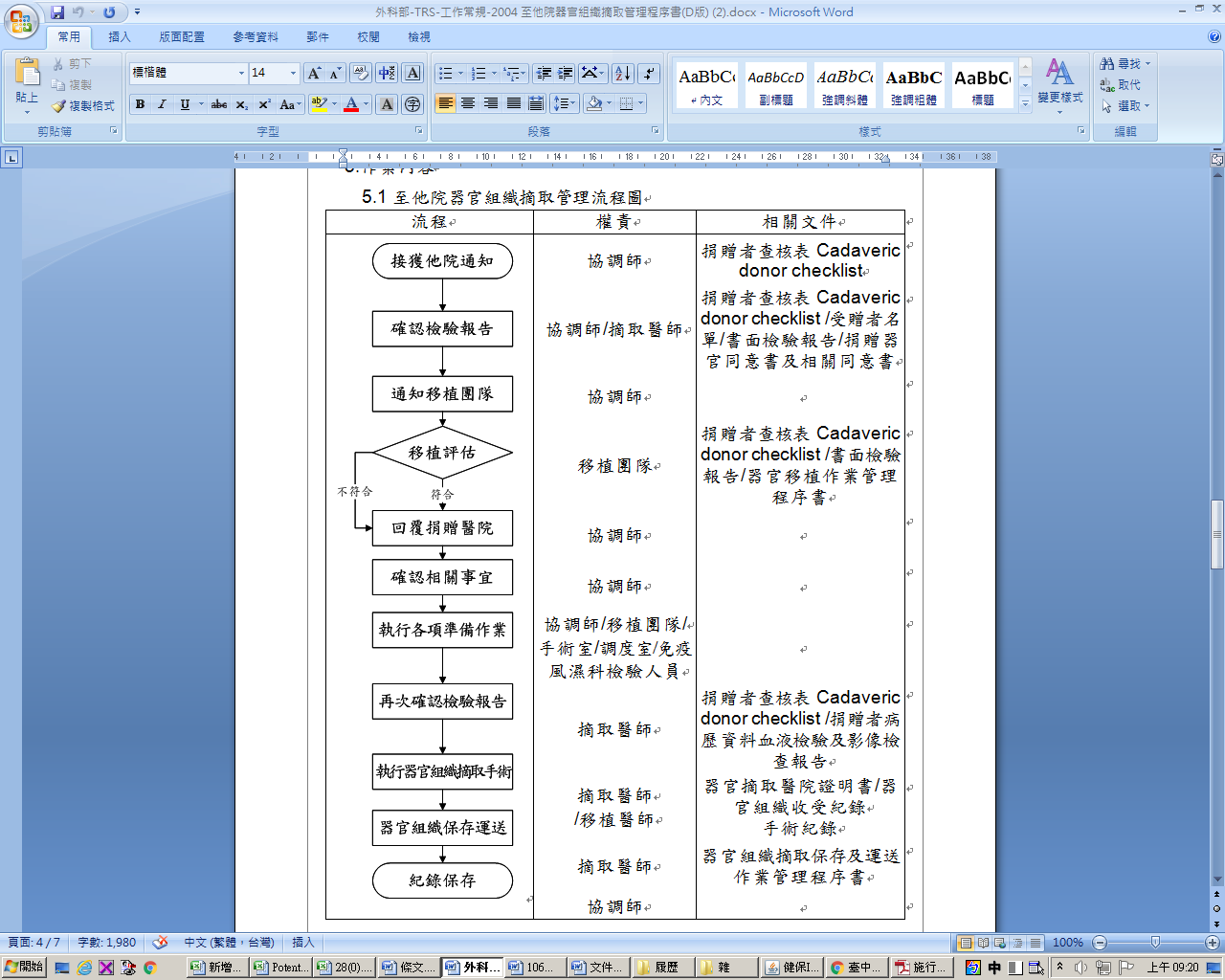 